Обработка изделий: Кромки фанеры закруглены и шлифованы, окрашены. Для окраски элементов из влагостойкой фанеры применяется водно-дисперсионное покрытие, устойчивое к атмосферному и химическому воздействию. На фанерных элементах нанесено стилизованное изображение износостойкими красками на UV-принтере. Финишное покрытие - водно-дисперсионный лак с добавлением биоцидной добавки НАНОСЕРЕБРО.Изделия из металла имеют плавные радиусы закругления и тщательную обработку швов. Для покрытия изделий из стали используется экологически чистое, обладающее хорошей устойчивостью к старению в атмосферных условиях, стабильностью цвета антикоррозийное, выдерживающее широкий диапазон температур, двойное порошковое окрашивание.В целях безопасности все отдельно выступающие детали и резьбовые соединения закрыты пластиковыми колпачками, края болтов закрыты пластиковыми заглушками.Закладные детали опорных стоек – двойное порошковое окрашивание.Соответствие стандартам: Все изделия ТМ СКИФ спроектированы и изготовлены согласно национальному стандарту РФ, а именно ГОСТ Р52169-2012, ГОСТ Р52168-2012.Оборудование изготовлено по чертежам и техническим условиям изготовителя и соответствует требованиям ТР ЕАЭС 042/2017.Паспорт на изделие: на русском языке, согласно ГОСТ Р 52301-2013, раздел 5.Гарантийный срок на изделия 12 месяцевНазначенный срок службы 10 лет.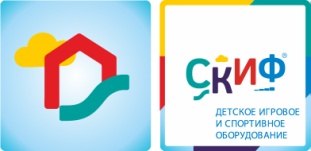 МФ 41.01.03 Скамья СолнышкоМФ 41.01.03 Скамья СолнышкоМФ 41.01.03 Скамья СолнышкоКомплектацияКомплектацияКомплектацияКол-воЕдиница измерения1КаркасВыполнен из труб диаметром 32 мм, а также профиля 40х25, металл имеет плавные радиусы ,тщательную обработку швов, покрыт порошковой краской в синий цвет. Концы профиля закрыты пластиковой заглушкой. Размер340х40х750(h)2шт2Декоративный бортВыполнен из влагостойкой фанеры толщиной 18 мм, кромки фанеры тщательно шлифованы,  окрашены в синий цвет. Размер 600х600х182шт3Детали сиденьяВыполнены из доски 40х100 , торцы тщательно шлифованы,   детали окрашены в бежевый цвет. Размер 1150х100х403шт4Декоративная накладка СолнышкоВыполнена из влагостойкой фанеры толщиной 18 мм, кромки фанеры тщательно шлифованы,  окрашены в желтый  цвет. Размер 200х200х182шт8Габариты (ДхШхВ), мм1200х600х6001200х600х6001200х600х6009Зона безопасности, мм 1600х22001600х22001600х2200